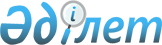 О внесении изменений и дополнений в решение районного маслихата (10 сессия, 4 созыв) от 22 декабря 2008 года N 10/74 "О районном бюджете на 2009 год"
					
			Утративший силу
			
			
		
					Решение маслихата Павлодарского района Павлодарской области от 30 июля 2009 года N 13/109. Зарегистрировано Управлением юстиции 3 августа 2009 года N 12-11-111. Утратило силу в связи с истечением срока действия (письмо маслихата Павлодарского района  Павлодарской области от 14 февраля 2011 года N 27)      Сноска. Утратило силу в связи с истечением срока действия (письмо маслихата Павлодарского района Павлодарской области от 14.02.2011 N 27).

      В соответствии с подпунктом 1) пункта 1 статьи 6 Закона Республики Казахстан от 23 января 2001 года "О местном государственном управлении и самоуправлении в Республике Казахстан", подпунктом 4) пункта 2 статьи 106 и пунктом 5 статьи 109 от 4 декабря  2008 года Бюджетного Кодекса Республики Казахстан, районный маслихат РЕШИЛ:



      1. Внести в решение районного маслихата (10 сессия, 4 созыв) от 22 декабря 2008 года N 10/74 "О районном бюджете на 2009 год" (зарегистрированное в реестре государственной регистрации нормативных правовых актов N 12-11-102, опубликовано в газете "Нива" от 3 января 2009 года N 1) с последующими изменениями и дополнениями, решением районного маслихата (12 сессия, 4 созыв) от 27 апреля 2009 года N 12/85 "О внесении изменений и дополнений в решение районного маслихата (10 сессия, 4 созыв) от 22 декабря 2008 года N 10/74 "О районном бюджете на 2009 год" (зарегистрированное в реестре государственной регистрации нормативных правовых актов N 12-11-107 от 29 апреля 2009 года, опубликовано в газете "Нива" от 1 мая 2009 года N 18), следующие изменения и дополнения:



      пункт 1 указанного решения изложить в следующей редакции:

      "1. Утвердить районный бюджет на 2009 год согласно приложению 1 в следующих объемах:

      1) доходы – 1 633 488 тысяч тенге, в том числе:

      налоговые поступления – 288 000 тысяч тенге;

      неналоговые поступления – 5415 тысяч тенге;

      поступление от продажи основного капитала – 1 123 тысяч тенге;

      поступления трансфертов – 1 338 950 тысяч тенге;

      2) затраты – 1 658 360 тысяч тенге;

      3) чистое бюджетное кредитование – равно нулю;

      4) сальдо по операциям с финансовыми активами - равно нулю;

      5) дефицит бюджета – -24 872 тысяч тенге;

      6) финансирование дефицита бюджета – 24 872 тысяч тенге.



      Приложения 1, 2, 4 к указанному решению изложить в новой редакции согласно приложениям 1, 2, 3 к настоящему решению.



      2. Настоящее решение вводится в действие с 1 января 2009 года.      Председатель сессии                        С. Абдуллин      Секретарь маслихата                        Т. Кожахметов

Приложение 1                

к решению Павлодарского районного маслихата   

(13 сессия, 4 созыв) от 30 июля 2009 года N 13/109Приложение 1                

к решению Павлодарского районного маслихата   

(10сессия, 4 созыв) от 22 декабря 2008 года N 10/74 О районном бюджете на 2009 год

Приложение 2             

к решению Павлодарского районного маслихата   

(13 сессия, 4 созыв) от 30 июля 2009 года N 13/109Приложение 2             

к решению Павлодарского районного маслихата   

(10 сессия, 4 созыв) от 22 декабря 2008 года N 10/74 Перечень бюджетных программ развития района на 2009 год,

направленные на реализацию инвестиционных проектов (программ)

Приложение 3                

к решению Павлодарского районного маслихата   

(13 сессия, 4 созыв) от 30 июля 2009 года N 13/109Приложение 4                

к решению Павлодарского районного маслихата   

(10сессия, 4 созыв) от 22 декабря 2008 года N 10/74 Перечень текущих бюджетных программ в

разрезе сельских округов на 2009год
					© 2012. РГП на ПХВ «Институт законодательства и правовой информации Республики Казахстан» Министерства юстиции Республики Казахстан
				КатегорияКатегорияКатегорияКатегорияСумма (тыс. тенге)Класс                  НаименованиеКласс                  НаименованиеКласс                  НаименованиеСумма (тыс. тенге)ПодклассПодклассСумма (тыс. тенге)12345I. Доходы1 633 4881Налоговые поступления288 00001Подоходный налог90 9232Индивидуальный подоходный налог90 92303Социальный налог90 8621Социальный налог90 86204Hалоги на собственность83 9381Hалоги на имущество63 4453Земельный налог4 8874Hалог на транспортные средства12 0005Единый земельный налог3 60605Внутренние налоги на товары, работы и услуги3 3952Акцизы1053Поступления за использование природных и других ресурсов1 5184Сборы за ведение предпринимательской и профессиональной деятельности1 77208Обязательные платежи, взимаемые за совершение юридически значимых действий и (или) выдачу документов уполномоченными на то государственными органами или должностными лицами18 8821Государственная пошлина18 8822Неналоговые поступления5 41501Доходы от государственной собственности1 3015Доходы от аренды  имущества, находящегося в государственной собственности1 30106Прочие неналоговые поступления4 1141Прочие неналоговые поступления4 1143Поступления от продажи основного капитала1 12303Продажа земли и нематериальных активов1 1231Продажа земли1 1234Поступления трансфертов1 338 95002Трансферты из вышестоящих органов государственного управления1 338 9502Трансферты из областного бюджета1 338 950Функциональная группаФункциональная группаФункциональная группаФункциональная группаФункциональная группаСумма (тыс. тенге)Функциональная подгруппаФункциональная подгруппаФункциональная подгруппаФункциональная подгруппаСумма (тыс. тенге)Администратор бюджетных программАдминистратор бюджетных программАдминистратор бюджетных программСумма (тыс. тенге)Программа НаименованиеПрограмма НаименованиеСумма (тыс. тенге)123456II.Затраты1 658 3601Государственные услуги общего характера205 90301Представительные, исполнительные и другие органы, выполняющие общие функции государственного управления188 212112Аппарат маслихата района (города областного значения)8 969001Обеспечение деятельности маслихата района (города областного значения)8 969122Аппарат акима района (города областного значения)67 016001Обеспечение деятельности акима района (города областного значения)67 016123Аппарат акима района в городе, города районного значения, поселка, аула (села), аульного (сельского) округа112 227001Функционирование аппарата акима района в городе, города районного значения, поселка, аула (села), аульного (сельского) округа112 22702Финансовая деятельность5 884452Отдел финансов района (города областного значения)5 884001Обеспечение деятельности отдела финансов5 728003Проведение оценки имущества в целях налогообложения15605Планирование и статистическая деятельность11 807453Отдел экономики и бюджетного планирования района (города областного значения)11 807001Обеспечение деятельности отдела экономики и бюджетного планирования11 8072Оборона5 83101Военные нужды5 831122Аппарат акима района (города областного значения)5 831005Мероприятия в рамках исполнения всеобщей воинской обязанности5 8314Образование1 013 05901Дошкольное воспитание и обучение29 146123Аппарат акима района в городе, города районного значения, поселка, аула (села), аульного (сельского) округа29 146004Поддержка организаций дошкольного воспитания и обучения29 14602Начальное, основное среднее и общее среднее образование903 551123Аппарат акима района в городе, города районного значения, поселка, аула (села), аульного (сельского) округа14 498005Организация бесплатного подвоза учащихся до школы и обратно в аульной (сельской) местности14 498464Отдел образования района (города областного значения)889 053003Общеобразовательное обучение876 400006Дополнительное образование для детей6 696010Внедрение новых технологий обучения в государственной системе образования за счет целевых трансфертов из республиканского бюджета5 95709Прочие услуги в области образования80 362464Отдел образования района (города областного значения)45 222001Обеспечение деятельности отдела образования8 740005Приобретение и доставка учебников, учебно-методических комплектов для государственных учреждений образования района (города областного значения)10 682007Проведение школьных олимпиад, внешкольных мероприятий и конкурсов районного (городского) масштаба1 956011Капитальный, текущий ремонт объектов образования в рамках реализации стратегии региональной занятости и переподготовки кадров23 844467Отдел строительства района (города областного значения)35 140037Строительство и реконструкция объектов образования35 1405Здравоохранение10409Прочие услуги в области здравоохранения104123Аппарат акима района в городе, города районного значения, поселка, аула (села), аульного (сельского) округа104002Организация в экстренных случаях доставки тяжелобольных людей до ближайшей организации здравоохранения, оказывающей врачебную помощь1046Социальная помощь и социальное обеспечение98 36102Социальная помощь87 977123Аппарат акима района в городе, города районного значения, поселка, аула (села), аульного (сельского) округа7 223003Оказание социальной помощи нуждающимся гражданам на дому7 223451Отдел занятости и социальных программ района (города областного значения)80 754002Программа занятости28 234005Государственная адресная социальная помощь2 276007Социальная помощь отдельным категориям нуждающихся граждан по решениям местных представительных органов41 251010Материальное обеспечение детей-инвалидов, воспитывающихся и обучающихся на дому550016Государственные пособия на детей до 18 лет5 674017Обеспечение нуждающихся инвалидов обязательными  гигиеническими средствами и предоставление услуг специалистами жестового языка, индивидуальными помощниками в соответствии с индивидуальной программой реабилитации инвалида2 76909Прочие услуги в области социальной помощи и социального обеспечения10 384451Отдел занятости и социальных программ района (города областного значения)10 384001Обеспечение деятельности отдела занятости и социальных программ9 834011Оплата услуг по зачислению, выплате и доставке пособий и других социальных выплат5507Жилищно-коммунальное хозяйство79 1131Жилищное хозяйство500458Отдел жилищно-коммунального хозяйства, пассажирского транспорта и автомобильных дорог района (города областного значения)500004Обеспечение жильем отдельных категорий граждан50002Коммунальное хозяйство58 381123Аппарат акима района в городе, города районного значения, поселка, аула (села), аульного (сельского) округа8 727014Организация водоснабжения населенных пунктов8 727467Отдел строительства района (города областного значения)49 654006Развитие системы водоснабжения854031Развитие инженерно-коммуникационной инфраструктуры и благоустройство населенных пунктов в рамках реализации cтратегии региональной занятости и переподготовки кадров48 80003Благоустройство населенных пунктов20 232123Аппарат акима района в городе, города районного значения, поселка, аула (села), аульного (сельского) округа20 232008Освещение улиц населенных пунктов4 647009Обеспечение санитарии населенных пунктов9 529010Содержание мест захоронений и погребение безродных3984011Благоустройство и озеленение населенных пунктов2 0728Культура, спорт, туризм и информационное пространство122 09801Деятельность в области культуры86 631123Аппарат акима района в городе, города районного значения, поселка, аула (села), аульного (сельского) округа14 574006Поддержка культурно-досуговой работы на местном уровне14 574455Отдел культуры и развития языков района (города областного значения)72 057003Поддержка культурно-досуговой работы72 05702Спорт2 734465Отдел физической культуры и спорта района (города областного значения)2 734006Проведение спортивных соревнований на районном (города областного значения) уровне2 73403Информационное пространство20 946455Отдел культуры и развития языков района (города областного значения)16 132006Функционирование районных (городских) библиотек14 722007Развитие государственного языка и других языков народа Казахстана1 410456Отдел внутренней политики района (города областного значения)4 814002Проведение государственной информационной политики через средства массовой информации4 81409Прочие услуги по организации культуры, спорта, туризма и информационного пространства11 787455Отдел культуры и развитие языков района (города областного значения)4 674001Обеспечение деятельности отдела культуры и развития языков4 674456Отдел внутренней политики района (города областного значения)3 603001Обеспечение деятельности отдела внутренней политики2 840003Реализация региональных программ в сфере молодежной политики763465Отдел физической культуры и спорта района (города областного значения)3 510001Обеспечение деятельности отдела физической культуры и спорта3 51010Сельское, водное, лесное, рыбное хозяйство, особо охраняемые природные территории, охрана окружающей среды и животного мира, земельные отношения40 67201Сельское хозяйство9 645453Отдел экономики и бюджетного планирования района (города областного значения)2 495099Реализация мер социальной поддержки специалистов социальной сферы сельских населенных пунктов за счет целевого трансферта из республиканского бюджета2 495462Отдел сельского хозяйства района (города областного значения)7 150001Обеспечение деятельности отдела сельского хозяйства7 15002Водное хозяйство5 000467Отдел строительства района (города областного значения)5 000012Развитие системы водоснабжения5 00006Земельные отношения8027463Отдел земельных отношений района (города областного значения)8027001Обеспечение деятельности отдела земельных отношений6060002Работы по переводу сельскохозяйственных угодий из одного вида в другой324006Землеустройство, проводимое при установлении границ городов районного значения, районов в городе, поселков, аулов (сел), аульных (сельских) округов1 64309Прочие услуги в области сельского, водного, лесного, рыбного хозяйства, охраны окружающей среды и земельных отношений18000123Аппарат акима района в городе, города районного значения, поселка, аула (села), аульного (сельского) округа3000019Финансирование социальных проектов в поселках, аулах (селах), аульных (сельских) округах в рамках реализации стратегии региональной занятости и переподготовки кадров3 000455Отдел культуры и развития языков района (города областного значения)15000008Финансирование социальных проектов в поселках, аулах (селах), аульных (сельских) округах в рамках реализации стратегии региональной занятости и переподготовки кадров15 00011Промышленность, архитектурная, градостроительная и строительная деятельность7 16702Архитектурная, градостроительная и строительная деятельность7 167467Отдел строительства района (города областного значения)3 607001Обеспечение деятельности отдела строительства3 607468Отдел архитектуры и градостроительства района (города областного значения)3 560001Обеспечение деятельности отдела архитектуры и градостроительства3 56012Транспорт и коммуникации74 51301Автомобильный транспорт30 744123Аппарат акима района в городе, города районного значения, поселка, аула (села), аульного (сельского) округа27 144013Обеспечение функционирования автомобильных дорог в городах районного значения, поселках, аулах (селах), аульных (сельских) округах27 144458Отдел жилищно-коммунального хозяйства, пассажирского транспорта и автомобильных дорог района (города областного значения)3 600023Обеспечение функционирования автомобильных дорог3 60009Прочие услуги в сфере транспорта и коммуникации43 769458Отдел жилищно-коммунального хозяйства, пассажирского транспорта и автомобильных дорог района (города областного значения)43 769008Ремонт и содержание автомобильных дорог районного значения, улиц городов и населенных пунктов в рамках реализации стратегии региональной занятости и переподготовки кадров43 008024Организация внутрипоселковых (внутригородских) внутрирайонных общественных пассажирских перевозок76113Прочие11 35103Поддержка предпринимательской деятельности и защита конкуренции3 455469Отдел предпринимательства района (города областного значения)3 455001Обеспечение деятельности отдела предпринимательства3 195003Поддержка предпринимательской деятельности26009Прочие7 896452Отдел финансов района (города областного значения)4 202012Резерв местного исполнительного органа района (города областного значения)4 202458Отдел жилищно-коммунального хозяйства, пассажирского транспорта и автомобильных дорог района (города областного значения)3 694001Обеспечение деятельности отдела жилищно-коммунального хозяйства, пассажирского транспорта и автомобильных дорог3 69415Трансферты18801Трансферты188452Отдел финансов района (города областного значения)188006Возврат неиспользованных (недоиспользованных) целевых трансфертов188III.Чистое бюджетное кредитование0IV. Сальдо по операциям с финансовыми активами0V. Дефицит (профицит) бюджета-24 872VI. Финансирование дефицита (использование профицита) бюджета24 872Функциональная группаФункциональная группаФункциональная группаФункциональная группаФункциональная группаФункциональная подгруппаФункциональная подгруппаФункциональная подгруппаФункциональная подгруппаАдминистратор бюджетных программАдминистратор бюджетных программАдминистратор бюджетных программПрограмма               НаименованиеПрограмма               Наименование12345Инвестиционные проекты4Образование09Прочие услуги в области образования467Отдел строительства района (города областного значения)037Строительство и реконструкция объектов образования7Жилищно-коммунальное хозяйство02Коммунальное хозяйство467Отдел строительства района (города областного значения)006Развитие системы водоснабжения031Развитие инженерно-коммуникационной инфраструктуры и благоустройство населенных пунктов в рамках реализации cтратегии региональной занятости и переподготовки кадров10Сельское, водное, лесное, рыбное хозяйство, особо охраняемые природные территории, охрана окружающей среды и животного мира, земельные отношения02Водное хозяйство467Отдел строительства района (города областного значения)012Развитие системы водоснабженияФункциональная группаФункциональная группаФункциональная группаФункциональная группаФункциональная группаФункциональная подгруппаФункциональная подгруппаФункциональная подгруппаФункциональная подгруппаАдминистратор бюджетных программАдминистратор бюджетных программАдминистратор бюджетных программПрограмма              НаименованиеПрограмма              Наименование12345Аппарат акима с. Пресное
1Государственные услуги общего характера01Представительные, исполнительные и другие органы, выполняющие общие функции государственного управления123Аппарат акима района в городе, города районного значения, поселка, аула (села), аульного (сельского) округа001Функционирование аппарата акима района в городе, города районного значения, поселка, аула (села), аульного (сельского) округа6Социальная помощь и социальное обеспечение02Социальная помощь123Аппарат акима района в городе, города районного значения, поселка, аула (села), аульного (сельского) округа003Оказание социальной помощи нуждающимся гражданам на дому7Жилищно-коммунальное хозяйство03Благоустройство населенных пунктов123Аппарат акима района в городе, города районного значения, поселка, аула (села), аульного (сельского) округа008Освещение улиц населенных пунктов009Обеспечение санитарии населенных пунктов010Содержание мест захоронений и погребение безродных011Благоустройство и озеленение населенных пунктов8Культура, спорт, туризм и информационное пространство01Деятельность в области культуры123Аппарат акима района в городе, города районного значения, поселка, аула (села), аульного (сельского) округа006Поддержка культурно-досуговой работы на местном уровне12Транспорт и коммуникации01Автомобильный транспорт123Аппарат акима района в городе, города районного значения, поселка, аула (села), аульного (сельского) округа013Обеспечение функционирования автомобильных дорог в городах районного значения, поселках, аулах (селах), аульных (сельских) округахАппарат акима Григорьевского сельского округа
1Государственные услуги общего характера01Представительные, исполнительные и другие органы, выполняющие общие функции государственного управления123Аппарат акима района в городе, города районного значения, поселка, аула (села), аульного (сельского) округа001Функционирование аппарата акима района в городе, города районного значения, поселка, аула (села), аульного (сельского) округа4Образование02Начальное общее, основное общее, среднее общее образование123Аппарат акима района в городе, города районного значения, поселка, аула (села), аульного (сельского) округа005Организация бесплатного подвоза учащихся до школы и обратно в аульной (сельской) местности6Социальная помощь и социальное обеспечение02Социальная помощь123Аппарат акима района в городе, города районного значения, поселка, аула (села), аульного (сельского) округа003Оказание социальной помощи нуждающимся гражданам на дому7Жилищно-коммунальное хозяйство02Коммунальное хозяйство123Аппарат акима района в городе, города районного значения, поселка, аула (села), аульного (сельского) округа014Организация водоснабжения населенных пунктов03Благоустройство населенных пунктов123Аппарат акима района в городе, города районного значения, поселка, аула (села), аульного (сельского) округа008Освещение улиц населенных пунктов009Обеспечение санитарии населенных пунктов010Содержание мест захоронений и погребение безродных011Благоустройство и озеленение населенных пунктов8Культура, спорт, туризм и информационное пространство01Деятельность в области культуры123Аппарат акима района в городе, города районного значения, поселка, аула (села), аульного (сельского) округа006Поддержка культурно-досуговой работы на местном уровне12Транспорт и коммуникации01Автомобильный транспорт123Аппарат акима района в городе, города районного значения, поселка, аула (села), аульного (сельского) округа013Обеспечение функционирования автомобильных дорог в городах районного значения, поселках, аулах (селах), аульных (сельских) округахАппарат акима Ефремовского сельского округа
1Государственные услуги общего характера01Представительные, исполнительные и другие органы, выполняющие общие функции государственного управления123Аппарат акима района в городе, города районного значения, поселка, аула (села), аульного (сельского) округа001Функционирование аппарата акима района в городе, города районного значения, поселка, аула (села), аульного (сельского) округа4Образование02Начальное общее, основное общее, среднее общее образование123Аппарат акима района в городе, города районного значения, поселка, аула (села), аульного (сельского) округа005Организация бесплатного подвоза учащихся до школы и обратно в аульной (сельской) местности6Социальная помощь и социальное обеспечение02Социальная помощь123Аппарат акима района в городе, города районного значения, поселка, аула (села), аульного (сельского) округа003Оказание социальной помощи нуждающимся гражданам на дому7Жилищно-коммунальное хозяйство03Благоустройство населенных пунктов123Аппарат акима района в городе, города районного значения, поселка, аула (села), аульного (сельского) округа008Освещение улиц населенных пунктов009Обеспечение санитарии населенных пунктов010Содержание мест захоронений и погребение безродных011Благоустройство и озеленение населенных пунктов8Культура, спорт, туризм и информационное пространство01Деятельность в области культуры123Аппарат акима района в городе, города районного значения, поселка, аула (села), аульного (сельского) округа006Поддержка культурно-досуговой работы на местном уровне12Транспорт и коммуникации01Автомобильный транспорт123Аппарат акима района в городе, города районного значения, поселка, аула (села), аульного (сельского) округа013Обеспечение функционирования автомобильных дорог в городах районного значения, поселках, аулах (селах), аульных (сельских) округахАппарат акима села Жетекши
1Государственные услуги общего характера01Представительные, исполнительные и другие органы, выполняющие общие функции государственного управления123Аппарат акима района в городе, города районного значения, поселка, аула (села), аульного (сельского) округа001Функционирование аппарата акима района в городе, города районного значения, поселка, аула (села), аульного (сельского) округа5Здравоохранение09Прочие услуги в области здравоохранения123Аппарат акима района в городе, города районного значения, поселка, аула (села), аульного (сельского) округа002Организация в экстренных случаях доставки тяжелобольных людей до ближайшей организации здравоохранения, оказывающей врачебную помощь7Жилищно-коммунальное хозяйство02Коммунальное хозяйство123Аппарат акима района в городе, города районного значения, поселка, аула (села), аульного (сельского) округа014Организация водоснабжения населенных пунктов03Благоустройство населенных пунктов123Аппарат акима района в городе, города районного значения, поселка, аула (села), аульного (сельского) округа008Освещение улиц населенных пунктов009Обеспечение санитарии населенных пунктов010Содержание мест захоронений и погребение безродных011Благоустройство и озеленение населенных пунктов8Культура, спорт, туризм и информационное пространство01Деятельность в области культуры123Аппарат акима района в городе, города районного значения, поселка, аула (села), аульного (сельского) округа006Поддержка культурно-досуговой работы на местном уровне12Транспорт и коммуникации01Автомобильный транспорт123Аппарат акима района в городе, города районного значения, поселка, аула (села), аульного (сельского) округа013Обеспечение функционирования автомобильных дорог в городах районного значения, поселках, аулах (селах), аульных (сельских) округахАппарат акима Зангарского сельского округа
1Государственные услуги общего характера01Представительные, исполнительные и другие органы, выполняющие общие функции государственного управления123Аппарат акима района в городе, города районного значения, поселка, аула (села), аульного (сельского) округа001Функционирование аппарата акима района в городе, города районного значения, поселка, аула (села), аульного (сельского) округа4Образование02Начальное общее, основное общее, среднее общее образование123Аппарат акима района в городе, города районного значения, поселка, аула (села), аульного (сельского) округа005Организация бесплатного подвоза учащихся до школы и обратно в аульной (сельской) местности5Здравоохранение09Прочие услуги в области здравоохранения123Аппарат акима района в городе, города районного значения, поселка, аула (села), аульного (сельского) округа002Организация в экстренных случаях доставки тяжелобольных людей до ближайшей организации здравоохранения, оказывающей врачебную помощь7Жилищно-коммунальное хозяйство02Коммунальное хозяйство123Аппарат акима района в городе, города районного значения, поселка, аула (села), аульного (сельского) округа014Организация водоснабжения населенных пунктов03Благоустройство населенных пунктов123Аппарат акима района в городе, города районного значения, поселка, аула (села), аульного (сельского) округа008Освещение улиц населенных пунктов009Обеспечение санитарии населенных пунктов010Содержание мест захоронений и погребение безродных011Благоустройство и озеленение населенных пунктов8Культура, спорт, туризм и информационное пространство01Деятельность в области культуры123Аппарат акима района в городе, города районного значения, поселка, аула (села), аульного (сельского) округа006Поддержка культурно-досуговой работы на местном уровне12Транспорт и коммуникации01Автомобильный транспорт123Аппарат акима района в городе, города районного значения, поселка, аула (села), аульного (сельского) округа013Обеспечение функционирования автомобильных дорог в городах районного значения, поселках, аулах (селах), аульных (сельских) округахАппарат акима Заринского сельского округа
1Государственные услуги общего характера01Представительные, исполнительные и другие органы, выполняющие общие функции государственного управления123Аппарат акима района в городе, города районного значения, поселка, аула (села), аульного (сельского) округа001Функционирование аппарата акима района в городе, города районного значения, поселка, аула (села), аульного (сельского) округа4Образование02Начальное общее, основное общее, среднее общее образование123Аппарат акима района в городе, города районного значения, поселка, аула (села), аульного (сельского) округа005Организация бесплатного подвоза учащихся до школы и обратно в аульной (сельской) местности6Социальная помощь и социальное обеспечение02Социальная помощь123Аппарат акима района в городе, города районного значения, поселка, аула (села), аульного (сельского) округа003Оказание социальной помощи нуждающимся гражданам на дому7Жилищно-коммунальное хозяйство02Коммунальное хозяйство123Аппарат акима района в городе, города районного значения, поселка, аула (села), аульного (сельского) округа014Организация водоснабжения населенных пунктов03Благоустройство населенных пунктов123Аппарат акима района в городе, города районного значения, поселка, аула (села), аульного (сельского) округа008Освещение улиц населенных пунктов009Обеспечение санитарии населенных пунктов010Содержание мест захоронений и погребение безродных011Благоустройство и озеленение населенных пунктов8Культура, спорт, туризм и информационное пространство01Деятельность в области культуры123Аппарат акима района в городе, города районного значения, поселка, аула (села), аульного (сельского) округа006Поддержка культурно-досуговой работы на местном уровне12Транспорт и коммуникации01Автомобильный транспорт123Аппарат акима района в городе, города районного значения, поселка, аула (села), аульного (сельского) округа013Обеспечение функционирования автомобильных дорог в городах районного значения, поселках, аулах (селах), аульных (сельских) округахАппарат акима Кенесского сельского округа
1Государственные услуги общего характера01Представительные, исполнительные и другие органы, выполняющие общие функции государственного управления123Аппарат акима района в городе, города районного значения, поселка, аула (села), аульного (сельского) округа001Функционирование аппарата акима района в городе, города районного значения, поселка, аула (села), аульного (сельского) округа4Образование02Начальное общее, основное общее, среднее общее образование123Аппарат акима района в городе, города районного значения, поселка, аула (села), аульного (сельского) округа005Организация бесплатного подвоза учащихся до школы и обратно в аульной (сельской) местности6Социальная помощь и социальное обеспечение02Социальная помощь123Аппарат акима района в городе, города районного значения, поселка, аула (села), аульного (сельского) округа003Оказание социальной помощи нуждающимся гражданам на дому7Жилищно-коммунальное хозяйство03Благоустройство населенных пунктов123Аппарат акима района в городе, города районного значения, поселка, аула (села), аульного (сельского) округа008Освещение улиц населенных пунктов009Обеспечение санитарии населенных пунктов010Содержание мест захоронений и погребение безродных011Благоустройство и озеленение населенных пунктов8Культура, спорт, туризм и информационное пространство01Деятельность в области культуры123Аппарат акима района в городе, города районного значения, поселка, аула (села), аульного (сельского) округа006Поддержка культурно-досуговой работы на местном уровне12Транспорт и коммуникации01Автомобильный транспорт123Аппарат акима района в городе, города районного значения, поселка, аула (села), аульного (сельского) округа013Обеспечение функционирования автомобильных дорог в городах районного значения, поселках, аулах (селах), аульных (сельских) округахАппарат акима Красноармейского сельского округа
1Государственные услуги общего характера01Представительные, исполнительные и другие органы, выполняющие общие функции государственного управления123Аппарат акима района в городе, города районного значения, поселка, аула (села), аульного (сельского) округа001Функционирование аппарата акима района в городе, города районного значения, поселка, аула (села), аульного (сельского) округа4Образование01Дошкольное воспитание и обучение123Аппарат акима района в городе, города районного значения, поселка, аула (села), аульного (сельского) округа004Поддержка организаций дошкольного воспитания и обучения02Начальное общее, основное общее, среднее общее образование123Аппарат акима района в городе, города районного значения, поселка, аула (села), аульного (сельского) округа005Организация бесплатного подвоза учащихся до школы и обратно в аульной (сельской) местности6Социальная помощь и социальное обеспечение02Социальная помощь123Аппарат акима района в городе, города районного значения, поселка, аула (села), аульного (сельского) округа003Оказание социальной помощи нуждающимся гражданам на дому7Жилищно-коммунальное хозяйство02Коммунальное хозяйство123Аппарат акима района в городе, города районного значения, поселка, аула (села), аульного (сельского) округа014Организация водоснабжения населенных пунктов03Благоустройство населенных пунктов123Аппарат акима района в городе, города районного значения, поселка, аула (села), аульного (сельского) округа008Освещение улиц населенных пунктов009Обеспечение санитарии населенных пунктов010Содержание мест захоронений и погребение безродных011Благоустройство и озеленение населенных пунктов8Культура, спорт, туризм и информационное пространство01Деятельность в области культуры123Аппарат акима района в городе, города районного значения, поселка, аула (села), аульного (сельского) округа006Поддержка культурно-досуговой работы на местном уровне12Транспорт и коммуникации01Автомобильный транспорт123Аппарат акима района в городе, города районного значения, поселка, аула (села), аульного (сельского) округа013Обеспечение функционирования автомобильных дорог в городах районного значения, поселках, аулах (селах), аульных (сельских) округахАппарат акима Луганского сельского округа
1Государственные услуги общего характера01Представительные, исполнительные и другие органы, выполняющие общие функции государственного управления123Аппарат акима района в городе, города районного значения, поселка, аула (села), аульного (сельского) округа001Функционирование аппарата акима района в городе, города районного значения, поселка, аула (села), аульного (сельского) округа4Образование02Начальное общее, основное общее, среднее общее образование123Аппарат акима района в городе, города районного значения, поселка, аула (села), аульного (сельского) округа005Организация бесплатного подвоза учащихся до школы и обратно в аульной (сельской) местности6Социальная помощь и социальное обеспечение02Социальная помощь123Аппарат акима района в городе, города районного значения, поселка, аула (села), аульного (сельского) округа003Оказание социальной помощи нуждающимся гражданам на дому7Жилищно-коммунальное хозяйство03Благоустройство населенных пунктов123Аппарат акима района в городе, города районного значения, поселка, аула (села), аульного (сельского) округа008Освещение улиц населенных пунктов009Обеспечение санитарии населенных пунктов010Содержание мест захоронений и погребение безродных8Культура, спорт, туризм и информационное пространство01Деятельность в области культуры123Аппарат акима района в городе, города районного значения, поселка, аула (села), аульного (сельского) округа006Поддержка культурно-досуговой работы на местном уровнеАппарат акима Мичуринского сельского округа
1Государственные услуги общего характера01Представительные, исполнительные и другие органы, выполняющие общие функции государственного управления123Аппарат акима района в городе, города районного значения, поселка, аула (села), аульного (сельского) округа001Функционирование аппарата акима района в городе, города районного значения, поселка, аула (села), аульного (сельского) округа4Образование02Начальное общее, основное общее, среднее общее образование123Аппарат акима района в городе, города районного значения, поселка, аула (села), аульного (сельского) округа005Организация бесплатного подвоза учащихся до школы и обратно в аульной (сельской) местности6Социальная помощь и социальное обеспечение02Социальная помощь123Аппарат акима района в городе, города районного значения, поселка, аула (села), аульного (сельского) округа003Оказание социальной помощи нуждающимся гражданам на дому7Жилищно-коммунальное хозяйство02Коммунальное хозяйство123Аппарат акима района в городе, города районного значения, поселка, аула (села), аульного (сельского) округа014Организация водоснабжения населенных пунктов03Благоустройство населенных пунктов123Аппарат акима района в городе, города районного значения, поселка, аула (села), аульного (сельского) округа008Освещение улиц населенных пунктов009Обеспечение санитарии населенных пунктов010Содержание мест захоронений и погребение безродных011Благоустройство и озеленение населенных пунктов8Культура, спорт, туризм и информационное пространство01Деятельность в области культуры123Аппарат акима района в городе, города районного значения, поселка, аула (села), аульного (сельского) округа006Поддержка культурно-досуговой работы на местном уровне12Транспорт и коммуникации01Автомобильный транспорт123Аппарат акима района в городе, города районного значения, поселка, аула (села), аульного (сельского) округа013Обеспечение функционирования автомобильных дорог в городах районного значения, поселках, аулах (селах), аульных (сельских) округахАппарат акима Маралдинского сельского округа
1Государственные услуги общего характера01Представительные, исполнительные и другие органы, выполняющие общие функции государственного управления123Аппарат акима района в городе, города районного значения, поселка, аула (села), аульного (сельского) округа001Функционирование аппарата акима района в городе, города районного значения, поселка, аула (села), аульного (сельского) округа4Образование02Начальное общее, основное общее, среднее общее образование123Аппарат акима района в городе, города районного значения, поселка, аула (села), аульного (сельского) округа005Организация бесплатного подвоза учащихся до школы и обратно в аульной (сельской) местности7Жилищно-коммунальное хозяйство03Благоустройство населенных пунктов123Аппарат акима района в городе, города районного значения, поселка, аула (села), аульного (сельского) округа008Освещение улиц населенных пунктов009Обеспечение санитарии населенных пунктов011Благоустройство и озеленение населенных пунктов8Культура, спорт, туризм и информационное пространство01Деятельность в области культуры123Аппарат акима района в городе, города районного значения, поселка, аула (села), аульного (сельского) округа006Поддержка культурно-досуговой работы на местном уровне12Транспорт и коммуникации01Автомобильный транспорт123Аппарат акима района в городе, города районного значения, поселка, аула (села), аульного (сельского) округа013Обеспечение функционирования автомобильных дорог в городах районного значения, поселках, аулах (селах), аульных (сельских) округахАппарат акима села Ольгинка
1Государственные услуги общего характера01Представительные, исполнительные и другие органы, выполняющие общие функции государственного управления123Аппарат акима района в городе, города районного значения, поселка, аула (села), аульного (сельского) округа001Функционирование аппарата акима района в городе, города районного значения, поселка, аула (села), аульного (сельского) округа4Образование01Дошкольное воспитание и обучение123Аппарат акима района в городе, города районного значения, поселка, аула (села), аульного (сельского) округа004Поддержка организаций дошкольного воспитания и обучения6Социальная помощь и социальное обеспечение02Социальная помощь123Аппарат акима района в городе, города районного значения, поселка, аула (села), аульного (сельского) округа003Оказание социальной помощи нуждающимся гражданам на дому7Жилищно-коммунальное хозяйство03Благоустройство населенных пунктов123Аппарат акима района в городе, города районного значения, поселка, аула (села), аульного (сельского) округа008Освещение улиц населенных пунктов009Обеспечение санитарии населенных пунктов010Содержание мест захоронений и погребение безродных011Благоустройство и озеленение населенных пунктов8Культура, спорт, туризм и информационное пространство01Деятельность в области культуры123Аппарат акима района в городе, города районного значения, поселка, аула (села), аульного (сельского) округа006Поддержка культурно-досуговой работы на местном уровне12Транспорт и коммуникации01Автомобильный транспорт123Аппарат акима района в городе, города районного значения, поселка, аула (села), аульного (сельского) округа013Обеспечение функционирования автомобильных дорог в городах районного значения, поселках, аулах (селах), аульных (сельских) округахАппарат акима Рождественского сельского округа
1Государственные услуги общего характера01Представительные, исполнительные и другие органы, выполняющие общие функции государственного управления123Аппарат акима района в городе, города районного значения, поселка, аула (села), аульного (сельского) округа001Функционирование аппарата акима района в городе, города районного значения, поселка, аула (села), аульного (сельского) округа4Образование01Дошкольное воспитание и обучение123Аппарат акима района в городе, города районного значения, поселка, аула (села), аульного (сельского) округа004Поддержка организаций дошкольного воспитания и обучения02Начальное общее, основное общее, среднее общее образование123Аппарат акима района в городе, города районного значения, поселка, аула (села), аульного (сельского) округа005Организация бесплатного подвоза учащихся до школы и обратно в аульной (сельской) местности6Социальная помощь и социальное обеспечение02Социальная помощь123Аппарат акима района в городе, города районного значения, поселка, аула (села), аульного (сельского) округа003Оказание социальной помощи нуждающимся гражданам на дому7Жилищно-коммунальное хозяйство02Коммунальное хозяйство123Аппарат акима района в городе, города районного значения, поселка, аула (села), аульного (сельского) округа014Организация водоснабжения населенных пунктов03Благоустройство населенных пунктов123Аппарат акима района в городе, города районного значения, поселка, аула (села), аульного (сельского) округа008Освещение улиц населенных пунктов009Обеспечение санитарии населенных пунктов010Содержание мест захоронений и погребение безродных011Благоустройство и озеленение населенных пунктов8Культура, спорт, туризм и информационное пространство01Деятельность в области культуры123Аппарат акима района в городе, города районного значения, поселка, аула (села), аульного (сельского) округа006Поддержка культурно-досуговой работы на местном уровне12Транспорт и коммуникации01Автомобильный транспорт123Аппарат акима района в городе, города районного значения, поселка, аула (села), аульного (сельского) округа013Обеспечение функционирования автомобильных дорог в городах районного значения, поселках, аулах (селах), аульных (сельских) округахАппарат акима Чернорецкого сельского округа
1Государственные услуги общего характера01Представительные, исполнительные и другие органы, выполняющие общие функции государственного управления123Аппарат акима района в городе, города районного значения, поселка, аула (села), аульного (сельского) округа001Функционирование аппарата акима района в городе, города районного значения, поселка, аула (села), аульного (сельского) округа4Образование02Начальное общее, основное общее, среднее общее образование123Аппарат акима района в городе, города районного значения, поселка, аула (села), аульного (сельского) округа005Организация бесплатного подвоза учащихся до школы и обратно в аульной (сельской) местности6Социальная помощь и социальное обеспечение02Социальная помощь123Аппарат акима района в городе, города районного значения, поселка, аула (села), аульного (сельского) округа003Оказание социальной помощи нуждающимся гражданам на дому7Жилищно-коммунальное хозяйство03Благоустройство населенных пунктов123Аппарат акима района в городе, города районного значения, поселка, аула (села), аульного (сельского) округа008Освещение улиц населенных пунктов009Обеспечение санитарии населенных пунктов010Содержание мест захоронений и погребение безродных011Благоустройство и озеленение населенных пунктов8Культура, спорт, туризм и информационное пространство01Деятельность в области культуры123Аппарат акима района в городе, города районного значения, поселка, аула (села), аульного (сельского) округа006Поддержка культурно-досуговой работы на местном уровне12Транспорт и коммуникации01Автомобильный транспорт123Аппарат акима района в городе, города районного значения, поселка, аула (села), аульного (сельского) округа013Обеспечение функционирования автомобильных дорог в городах районного значения, поселках, аулах (селах), аульных (сельских) округахАппарат акима Черноярского сельского округа
1Государственные услуги общего характера01Представительные, исполнительные и другие органы, выполняющие общие функции государственного управления123Аппарат акима района в городе, города районного значения, поселка, аула (села), аульного (сельского) округа001Функционирование аппарата акима района в городе, города районного значения, поселка, аула (села), аульного (сельского) округа4Образование02Начальное общее, основное общее, среднее общее образование123Аппарат акима района в городе, города районного значения, поселка, аула (села), аульного (сельского) округа005Организация бесплатного подвоза учащихся до школы и обратно в аульной (сельской) местности6Социальная помощь и социальное обеспечение02Социальная помощь 123Аппарат акима района в городе, города районного значения, поселка, аула (села), аульного (сельского) округа003Оказание социальной помощи нуждающимся гражданам на дому7Жилищно-коммунальное хозяйство03Благоустройство населенных пунктов123Аппарат акима района в городе, города районного значения, поселка, аула (села), аульного (сельского) округа008Освещение улиц населенных пунктов009Обеспечение санитарии населенных пунктов010Содержание мест захоронений и погребение безродных011Благоустройство и озеленение населенных пунктов8Культура, спорт, туризм и информационное пространство01Деятельность в области культуры123Аппарат акима района в городе, города районного значения, поселка, аула (села), аульного (сельского) округа006Поддержка культурно-досуговой работы на местном уровне12Транспорт и коммуникации01Автомобильный транспорт123Аппарат акима района в городе, города районного значения, поселка, аула (села), аульного (сельского) округа013Обеспечение функционирования автомобильных дорог в городах районного значения, поселках, аулах (селах), аульных (сельских) округахАппарат акима Шакатского сельского округа
1Государственные услуги общего характера01Представительные, исполнительные и другие органы, выполняющие общие функции государственного управления123Аппарат акима района в городе, города районного значения, поселка, аула (села), аульного (сельского) округа001Функционирование аппарата акима района в городе, города районного значения, поселка, аула (села), аульного (сельского) округа4Образование02Начальное общее, основное общее, среднее общее образование123Аппарат акима района в городе, города районного значения, поселка, аула (села), аульного (сельского) округа005Организация бесплатного подвоза учащихся до школы и обратно в аульной (сельской) местности6Социальная помощь и социальное обеспечение02Социальная помощь123Аппарат акима района в городе, города районного значения, поселка, аула (села), аульного (сельского) округа003Оказание социальной помощи нуждающимся гражданам на дому7Жилищно-коммунальное хозяйство02Коммунальное хозяйство123Аппарат акима района в городе, города районного значения, поселка, аула (села), аульного (сельского) округа014Организация водоснабжения населенных пунктов03Благоустройство населенных пунктов123Аппарат акима района в городе, города районного значения, поселка, аула (села), аульного (сельского) округа008Освещение улиц населенных пунктов009Обеспечение санитарии населенных пунктов010Содержание мест захоронений и погребение безродных011Благоустройство и озеленение населенных пунктов8Культура, спорт, туризм и информационное пространство01Деятельность в области культуры123Аппарат акима района в городе, города районного значения, поселка, аула (села), аульного (сельского) округа006Поддержка культурно-досуговой работы на местном уровне12Транспорт и коммуникации01Автомобильный транспорт123Аппарат акима района в городе, города районного значения, поселка, аула (села), аульного (сельского) округа013Обеспечение функционирования автомобильных дорог в городах районного значения, поселках, аулах (селах), аульных (сельских) округах